THE RAYS AND THE INITIATIONS, PART II WEBINAR – 15, Michael RobbinsAbstractIn this fifteenth program we discuss the Hierarchical progression which occurs when an initiation of the 3rd degree moves into an Ashram; it liberates a Master for higher service—probably as a Chohan. At that point the Master, now a Chohan, is confronted with the choice of the Seven Paths on the Way of Higher Evolution. The Seven Paths, the Seven Rays, the Seven Ashrams and the Seven Root-Races are all interrelated. As He is confronted by the Seven Paths the Master solves the Mystery of Differentiation—at least as it applies to our Planetary Logos and our planet. Individualization, Initiation and Identification are the three main phases of the greater Path of Evolution. They relate respectively to humanity, Hierarchy and Shamballa. DK differentiates between a "liberated Master" and a "liberated human being". Upon entering Shamballa the initiate identifies with the Planetary Whole; when confronted with the Way of Higher Evolution He realizes that ever-greater identifications lie before him. Hierarchy, itself, is considered the "Noble Middle Path" between Shamballa and Humanity.The next subject undertaken relates to the "Seven Groups of Ashrams within the Hierarchy". Master M. is stated to be the "Head of all truly esoteric schools". Will leads to the understanding of purpose. The Triangle of Hierarchy, the World of Souls and Humanity is discussed. The New Group of World Servers prepares those who are ready for enlightenment. Two functions of the New Group of World Servers are discussed: one facilitates the approach of the Hierarchy to humanity; the other offers opportunity to those soul-sensitive individuals who are ready for initiation. Hierarchy must be cautious in its approach to humanity; its approach definitely stimulates aspirants and disciples in a positive manner, but has a negative effect upon average humanity and almost a retarding effect upon undeveloped man. We all have to learn to think in terms of the One Great Ashram, and not in terms of "my Master and my Ashram". True magnetism is an admixture of the first and second rays, and is even more related to the first ray than to the second. The Great Ashram of Sanat Kumara is both radiatory and magnetic in its effect. The Work of the Christ is discussed in relation to Will and magnetism. Will and Purpose are involved in true magnetism. The Monad is both radiatory and magnetic and through its electric fire, stimulates true magnetism. The Monad is magnetically drawn towards its “Monadic Destiny”. If, like the Christ, one is "lifted up" into identification with one’s Monad, one will have a magnetic effect upon those who aspire spiritually. At the same time that Monad is being drawn by the greater magnetism of that which is ultimately the “Cosmic Magnet”.ContentsTranscription of Rays and Initiations, II, Program 15, pages 371-375.Hello friends. We continue now with Rays and Initiations Webinar Commentary on Part II of that book and we're on Program 15 and on Page 371. And we've been working out the manifestations of the Will of God as dynamic impression from Shamballa, magnetic telepathy impulsed by Hierarchy in which they participate and which they stimulate, and radiatory sensitivity, the human response. “One point should here be made:  the entry of a member of the human family into the ranks of the initiates and his participation in the activity of some one or other of the Ashrams produces a movement out of the Hierarchy of some Master and into the highest centre of all; it has this effect only after the entering initiate has taken the third initiation, and can therefore take his part in the hierarchical life as a monadic expression susceptible to impression from Shamballa.” RI, Page 371One point should here be made:  the entry of a member of the human family into the ranks of the initiates and his participation in the activity of some one or other of the Ashrams produces a movement out of the Hierarchy of some Master and into the highest centre of all… So here we're talking about really entry, entry truly into the Hierarchy, entry into an Ashram and not just on the periphery of the Ashram. So the Master moves on. The …movement in the Hierarchy of some Master into the highest centre of all;… and presumably what is meant there is Shamballa. Although not all Masters do move into Shamballa, it is necessary in most cases to be a Chohan, but perhaps that is what is indicated here, chohanship is taken because one is still called the Master even if one is a Chohan - witness Master Moria and Master Kuthumi and so forth, Master Jesus, all of them Chohans and still called Masters … it has this effect only after the entering initiate has taken the third initiation… exactly, not just the initiations of the threshold, … and can therefore take his part in the hierarchical life as a monadic expression susceptible to impression from Shamballa. This is a very important statement … can therefore take his part in the hierarchical life as a monadic expression… now what is it saying? It's saying that when we take the 3rd degree, we become a “monadic expression” and can be impressed by Shamballa because Monads are in that sense members of Shamballa. So the 3rd degree is no small matter. One becomes, even if in an incipient sense, a monadic expression.“When a Master thus emerges He is immediately confronted with the choice between the seven Paths.” RI, Page 3713:38 When a Master thus emerges… it’s kind of interesting because then you know, if the Master were to become a Chohan, then it would be related to the #3, the entering initiate is of the 3rd degree and the Master who is moving on is of the 6th degree. Those two numbers are related as D.K. has told us… When a Master thus emerges He is immediately confronted with the choice between the seven Paths. Nine Paths now, Page 412 I believe, we’ll later see this although the other two Paths are not elaborated. With this development and decision we shall later deal.  The seven Paths are all concerned with purpose, just as the seven Ashrams are all concerned with the plan.” RI, Page 371And this is such an important distinction. Purpose is much more largely conceived; purpose is the pattern of destiny and especially monadic destiny. The pattern. Purpose and pattern are inseparable at least in my mind.“There is, as you will later see, a direct relation between the seven Paths and the seven Ashrams.” RI, Page 37105:17 Yes but from any Ashram one can journey onto any of the seven Paths so only one of them will be correct. It is not, strictly speaking, an ashramic matter which Path is chosen. “Though we shall not deal with the subject at all, there is likewise a correspondence in the third major centre, Humanity.” RI, Page 371-372Okay so maybe this has to do with ray groups. Anyway there is some sort of choice involved for the human being and some sort of sevenfold objective for human beings as human beings. “You have, therefore, curiously interrelated:The seven PathsThe seven RaysThe seven AshramsThe seven Races” RI, Page 372You have, therefore, curiously interrelated:The seven Paths… Aha right. The seven Races… are the correspondence. Simple objective for human beings as human beings and here we learned that the seven Races are the correspondence, so … The seven Paths… The seven Rays… they are ray Ashrams, therefore … The seven Ashrams… and … The seven Races… and these races are we understand ray-related. For instance, the Lemurian race closely related to the 3rd ray. You know in a certain sense, well also to the 5th. The Atlantean race to the 4th ray but also the 6th, the Aryan race to the 5th ray but also through the 3rd, and in its later phases to the 2nd, and then there will be the 6th root race which is related to the #6 of course but also to the #4, and the 7th root race which will be related of course the 7th ray also to the 1st ray.“Students would do well to bear in mind that these relationships are the result of the involutionary activity of the life expression of the Lord of the World.” RI, Page 372Okay so the Lord of the World is manifesting through various parts of the planetary scheme and is manifesting in a sevenfold manner. “The key to the mystery of differentiation is found by the Master when He is faced by the choice of the seven Paths.” RI, Page 372The key to the mystery of differentiation is found by the Master… Yeah well what a mystery that is because this … key to the mystery of differentiation… is the key to emanation because emanation is the means and the medium of differentiation from the One to the many. The 1 into 2, 1 into 3, 1 into 7, 7 into 49, 7 also into 12, 49 to 343. There are many numerical divisions which will result from the emanative process and deeply entrenched in esoteric Buddhism at least is the whole idea of emanation and explains how a lesser Being can be a greater Being. Okay within Buddhism especially Buddhism as it considers the esoteric side of manifestation is the theory of emanation which explains how a lesser Being can be a greater Being. It’s just sometimes we talk about a particular incarnation of a high Being as if he is a still Higher Being. Well emanatively, it is so.“The key to the mystery of differentiation is found by the Master when He is faced by the choice of the seven Paths.” RI, Page 37210:07 And interestingly you know, what rules that initiation? It is the 3rd ray which comes through Libra (sign of choice) which rules Initiation of Decision. “At that high point of will expression, He discovers the secret of that evolutionary process which proceeds from unity to differentiation, and from differentiation to unity again.” RI, Page 372At that high point of will expression… because so identified with the Will of the planetary Logos and of greater Wills beyond, in fact of one's own essential Will. He discovers the secret of that evolutionary process which proceeds from unity to differentiation… Well you know, let's just call it, maybe we can call it the individualization… well no no, it's not that. We'll call it the involutionary phase of the evolutionary process … which proceeds from unity to differentiation… through emanation if I may say. I must be some sort of old Buddhist because this thing was just built into me when I started to work on my Infinity book not knowing ever what would come out of it. I just faced emanation immediately. At least for me it’s the only way to explain the One and the many and how that proceeds without any reduction of consciousness on the higher levels even though there is an attenuation of consciousness through the emanated process, all of that had to be somewhat solved and I made my attempt in it. Have I forgotten what I've written? I hope not but it was a long time ago.“At that high point of will expression, He discovers the secret of that evolutionary process which proceeds from unity to differentiation, and from differentiation to unity again.” RI, Page 372At that high point of will expression, He discovers the secret of that evolutionary process which proceeds from unity to differentiation… so that is what we usually call involution … and from differentiation to unity again.Which is the phase of the process in which we are now involved. “Individualisation, Initiation and Identification are the three main stages in the evolutionary activity of the life of God and condition the quality of each of the three divine centres.” RI, Page 372 Identification then is related to Shamballa just the way Initiation is related to Hierarchy and Individualization or becoming apparently separate human being is related to the human kingdom.“The four related septenates, enumerated above, eventually produce a synthesis which will consummate upon the cosmic mental plane.” RI, Page 372  The four related septenates, enumerated above, eventually produce a synthesis… so that these are the races, the Ashrams, the Rays and the Paths. Let's remind ourselves of this. Only we will go in the opposite direction, the races, the Ashrams, the rays and the Paths on the Way of Higher Evolution. These are … enumerated above, eventually produce a synthesis which will consummate upon the cosmic mental plane. Presumably, this can only happen on certain of the Paths. The ultimate Path to which all the Paths lead probably relates to the cosmic buddhic plane. Well at least we know that the Pleiades is a source of cosmic buddhi, a source along with the Dragon. Well we speak of things you know we cannot fathom, but anyway, the source of that superb energy we hardly know what buddhi is, yet alone cosmic buddhi and the Pleiades as well as the center of the hub of the wheel to which all Paths lead eventually after leading to various constellations. So if the Pleiades is such a great source of cosmic buddhi and also the destination of all the Paths and we can assume that ultimately cosmic buddhi will be the destination of all the Paths even though some of them simply lead, ha simply, through cosmic astral plane and others, the cosmic mental plane may be lower and on higher parts of the mental plane. “This is of course beyond my powers to teach or to explain, as I am not yet a liberated Master, though I am a liberated human being.” RI, Page 37216:06 This is of course beyond my powers to teach or to explain, as I am not yet a liberated Master… what shall we say? Of the 6th or 7th initiation … though I am a liberated human being. He always teaches you know, of the 5th initiation. Inevitably, no matter what Master D.K. is saying because he is so identified with his teaching ray, something comes forth from him which is of teaching value. It's what makes us ponder, right? What is a liberated Master? Well okay, the Masters of the 5th degree and has to be liberated in something, doesn't he? So it's at least the 6th degree, maybe the 7th although eventually you know onto the 9th initiation would be a liberation from the cosmic physical plane and into the kinds of planes cosmic planes we're talking about. Liberated human being. Well you know, even at the 4th initiation in a way, one is that. Now I don't know whether this was written after the time when Master D.K.’s identity had been discovered. Somewhere it's explained how it happened but Alice Bailey had left his name at the bottom of some document. And then it was realized and D.K. said, well look, this is a test for you. How you handle the discovery of my identity is a test. “In the human centre, the man becomes identified with himself; in the Hierarchy, he becomes identified with the group; in Shamballa, He becomes identified with the planetary WHOLE.” RI, Page 372  In the human centre, the man becomes identified with himself… okay and let's just say individualization starts this process and this is in the Leo sense, the I Am Phase … in the Hierarchy, he becomes identified with the group… in the Leo sense. This is I Am That … in Shamballa, He becomes identified with the planetary WHOLE. And in the Leo phases we will say ‘I am That and That I am’. Well ‘I am That and That am I’ or ‘I am That I am’, which maybe is the most mysterious of all and the most significant, ‘I Am That I Am’. There's some kind of circularity going on there. The ouroboros, the snake seems to be swallowing its tail, the union of subject and object seems to be occurring. There is identification with the planetary whole and of course the never ending series of identifications until one realizes that one is the universal whole and that even that is simply a fragment, what do I sometimes call it, an ultimate negligibility when compared, and you can't really compare, but when compared with absoluteness.“When that takes place, He is then aware for the first time that other identifications—lying beyond the planetary ring-pass-not—confront Him; His choice of one or other of the Paths is conditioned by the quality of His previous identifications, which are in their turn conditioned by His ray type.” RI, Page 37219:47 When that takes place, He is then aware for the first time that other identifications—lying beyond the planetary ring-pass-not—confront Him… indeed they do because there’s one ring-pass-not after another and one realizes somehow increasingly that one is the life of each of those rings-pass-not … His choice of one or other of the Paths is conditioned by the quality of His previous identifications, which are in their turn conditioned by His ray type. So there is a relationship existing between the Path chosen and the ray type and probably the Monadic ray type, both major and minor, and a sub-ray of the Monad, the soul ray, will probably not be insignificant.So the Path will be conditioned by his previous identifications and his previous identifications, how he goes about doing that, will be conditioned by his ray type especially his Monadic ray type and as I have said, there does seem in D.K.’s writings to be a major monadic ray and what I would call a subsidiary ray, a minor monadic ray. Now whether or not they are both on the monadic plane, whether one of them is on the logoic plane and the other on the monadic plane, I have yet to establish though I think, as I think about it, there is a liberation into a still greater ring-pass-not within the three persons of the logoic Trinity. In other words every Monad probably finds its place between one of those three persons and they are in a way cosmic, well they are the three Logoi, the subsidiary to the solar Logos and they have their home or not really home but their present focus, upon the Logoic plane.“Passing from these broad generalisations, which in reality lie far beyond our present grasp but which will have their future usefulness, let us now consider the Hierarchy as it exists (in the consciousness of Sanat Kumara, as His Ashram) and as it constitutes "the noble middle Path" to which the Buddha refers, and fills the intermediate and the mediating place between Shamballa and Humanity.” RI, Page 372-373Passing from these broad generalisations, which in reality lie far beyond our present grasp… we can theorize, right? … but which will have their future usefulness… so D.K. can see far ahead, right? A lot farther than we can see … let us now consider the Hierarchy as it exists (in the consciousness of Sanat Kumara, as His Ashram)… so he is you know, he is the highest example of the teaching ray on our planet or should we say within our planetary scheme? … and as it constitutes "the noble middle Path"… let us now consider the Hierarchy as it exists (in the consciousness of Sanat Kumara, as His Ashram) and as it constitutes "the noble middle Path"… so you know there has been a question, what is this noble middle Path? When you look at the kundalini set up, you wonder whether the soul represents the noble middle Path or whether somehow the central channel which leads to Shamballa expresses itself on the 1st ray, and that ultimately that is the noble middle Path. But here, it is so well defined that Hierarchy itself is the noble middle Path. So you know, let us ponder Hierarchy as the noble middle Path … and fills the intermediate and the mediating place between Shamballa and Humanity. “This position of the Hierarchy must never be forgotten.” RI, Page 37324:25 So maybe we should brand that into our consciousness. Hierarchy is the noble middle Path and our task is first to tread the Path into Hierarchy before we can think of entering Shamballa. So amusing to me sometimes you know to see the people who find themselves entering into Shamballa before they can confirm that they have in any way really entered Hierarchy. But we're always overly eager and putting the cart before the horse and we don't have a good conception of time and of the length, all relative of course, but the length of the evolutionary Path and the Path of discipleship and initiation and the higher Paths. We really somehow in our brain consciousness have not very good estimates of such durations. Alright now what have we here? I think I’d better be careful because can I have left out a diagram? I don't know. Looks like I've done something like perhaps. So let's see. And we're on Page 373, Rays and Initiations. Well the diagram isn't really left out, it's like this. 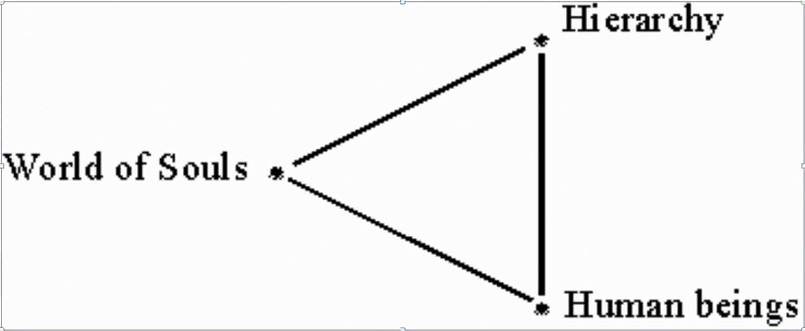 “The seven Groups of Ashrams within the Hierarchy” RI, Page 373	So seven groups of Ashrams within the Hierarchy because you know all the major ray Ashrams have subsidiaries and we are told that they are not yet fully formed even but they are gradually being formed and who knows exactly when they will be totally formed but there will be 49 altogether.“It is because the first Ray of Will or Power, through its Ashram, is related to Shamballa, that the Master Morya is the Head of all truly esoteric schools.” RI, Page 373I sometimes quote that and say he's the head of all esoteric schools but I should be more careful because there are so many esoteric schools which are not truly esoteric schools. And let's just say that esoteric schools therefore are related to Shamballa and the mystery they will reveal is a Shamballic mystery. He talks about that in one of the later rules, is it Rule 12 or Rule 13, where the purposes of Sanat Kumara are discussed and that all truly esoteric schools will approach the revelation of that purpose.“In the esoteric enterprise and in the work done by disciples in the Ashrams, the Will is developed so that the Purpose may eventually be understood.” RI, Page 373  And this is a very important statement so if thou shalt do the will of God, thou shalt know. And in this case, know the purpose. So it is somehow the ability once that Will is realized to some measure, if that Will is realized to some measure and one performs that Will, a revelation will come. We have in a way the idea of purpose above the Will but sometimes purpose and Will are equated and sometimes Will is considered as the great driving energy which unfolds as purpose, so … the Will is developed so that the Purpose may eventually be understood. Right now, it's quite enough for us to understand the procedures of the Divine Plan and the reason why the Divine Plan exists and how it may express an aspect of purpose which we may come to understand but it's a huge point of view that's needed to really understand purpose. And I'm just going to ask this as a question following. 30:01 Can anyone who really understand the purpose of our planetary Logos if he does not have monadic consciousness? In other words, there are different vantage points from which to view Plan and Purpose. And the higher we go, the closer we come to that great vision which our planetary Logos has of his objective, which we can also call purpose. And when we are identified as the Monad, as pure Being, as One that is not hampered by the various lower states of matter, then we can come closer to seeing the same vision the planetary Logos sees not to anywhere near the same extent but something of that vision is given to us. Something of planetary logoic vision is conferred and that planetary logoic vision is Purpose, at least for the planetary Logos. “He relates the three points of the triangle composed of the Hierarchy, the world of souls on the mental plane, and those human souls who (on all Rays) are ready for contact with the Hierarchy.” RI, Page 373He… the disciple in the Ashram, I suppose …relates the three points of the triangle composed of the Hierarchy, the world of souls on the mental plane… higher mental plane … and those human souls who (on all Rays) are ready for contact with the Hierarchy. Well who is the He? Is that he somehow Master Morya or is it the He the advancing disciple? So let’s see, we have the Hierarchy, the world of the souls and human beings but not just human beings, not just ordinary non-aspiring human beings but those who are ready for contact with Hierarchy.“They have made contact with their souls, and this is registered in the Hierarchy. The triangle is, therefore, as follows:” RI, Page 373“… the Master Morya is the Head of all truly esoteric schools.” RI, Page 373So he is the head of all truly esoteric schools… truly esoteric schools… I should really expand that and so it really comes home with the head of all truly esoteric schools. The will is developed toward the purpose that might be understood. He relates to three points of the triangle. Well it sounds like it could be either the disciple or Master Morya. He relates the three points of the triangle composed of the Hierarchy, the world of souls on the mental plane, and those human souls who (on all Rays) are ready for contact with the Hierarchy. So Hierarchy, world of souls and human beings. Okay, so all of us have a part to play on the higher mental plane within the world of souls and all of us are also human beings, aspiring personalities, and those who are contacting the world souls and as we do that we can begin to contact Hierarchy directly. “As the externalisation of the Ashram proceeds, those souls upon the physical plane who are ready for enlightenment will find their way into the New Group of World Servers; this group will increasingly assume potent relation between the units of life within its periphery, the Ashram, and humanity.” RI, Page 373As the externalisation of the Ashram proceeds… we will say the Ashram as a whole … those souls upon the physical plane who are ready for enlightenment will find their way into the New Group of World Servers… they are ready for enlightenment, enlightenment is coming to some degree at the 2nd initiation because you have to have spiritual intelligence and be mentally illumined at the 2nd degree and the New Group of World Servers is composed, the true members of it, those who are truly members of the New Group of  World Servers have taken the 2nd degree. So the real illumination will come at the… well they are all real but at the 3rd degree, and increasing revelation at the 5th and so forth. So they will find their way into the New Group of World Servers if they are moving towards the 3rd initiation because they are 2nd degree initiates … this group will increasingly assume potent relation between the units of life within its periphery… assume potent relation, increasingly potent relation, between the units of life within its periphery … the Ashram, and humanity. So let's just see what exists in terms of relation between the members of the New Group of World Servers today, is small in comparison with the type of relationship which is coming. “From one point of view, the New Group of World Servers can be regarded not only as a relating group, but also as a great transforming station, dowered later (though not noticeably so at the present time) with two functions in relation to the Ashram.” RI, Page 37335:57 From one point of view, the New Group of World Servers can be regarded not only as a relating group… of course then 2nd ray and the 7th ray will be very important there, and the 4th ray which rules it basically … but also as a great transforming station, dowered later (though not noticeably so at the present time) with two functions in relation to the Ashram. So Ashramic bestowal of two types is coming, not so much noticed today. And of course this was written back in 1946 to 49, have the Servers increased at such a point that this is dowering has occurred? But anyway, a great transforming station you know. Thus they are going to have a great intermediary function, transforming energies from above to below and from below to above. Functions of the New Group of World Servers in relation to the Ashram“1. One function is to enable "externalising units of perfection" (the higher initiates and the Masters) to step down Their individual potency to such a degree that They will be able to work in physical objectivity on the earth, with no undesirable effects upon humanity.  I refer to average and undeveloped human beings.” RI, Page 373-3741. One function is to enable "externalising units of perfection"… relative perfection, but for us certainly perfection these are … (the higher initiates and the Masters) to step down Their individual potency to such a degree that They will be able to work in physical objectivity on the earth, with no undesirable effects upon humanity. Master Hilarion described the undesirable effects and D.K. also has said that when the Hierarchy contacts ordinary humanity directly in an unmodulated manner, it freezes the condition of the ordinary human being and Master Hilarion has described, you know, don't put the muddy foot upon the electric ladder or you will be frozen in place and you will not be able to move. So I think Hierarchy has to be very careful about precipitating the negative conditions or freezing the negative conditions which exist within most human beings. Of course the Christ was astonishing in his ability to walk with ordinary human beings as was the Buddha. So they must have known how to do it without releasing the fullness of all the energy which they were inwardly. So it is going to be a transforming station downward in that sense, right, what do we call it? Modulating higher energies so they produce no ill effect upon ordinary human beings … no undesirable effects… okay, that's what we are looking for here. …no undesirable effects upon humanity. I refer to average and undeveloped human beings. And this is what we’ve been discussing. “Students should bear in mind that contact with Those Who are initiates of high degree and members of an Ashram has the following three effects upon humanity:” RI, Page 373-374And maybe this is where long ago, I remember this you know. That which follows is a reason for Hierarchical caution in outer contact.“a. On evolved men, aspirants, probationers and disciples, the effect is stimulating and magnetic.” RI, Page 37440:20 Drawing such people towards the Hierarchy. “b. On average human beings, capable of little response yet susceptible to impact and sensitive to impression, the effect is not helpful and is often destructive, because their etheric bodies are not competent to entertain and employ such high vibrations.” RI, Page 374You know so people say well why doesn't the Master simply show up and talk to me? But we can understand that for the unprepared individual, there can be too much energy and destruction. “c. On undeveloped humanity, the effect has been called "condensation or concretisation"; all their natural qualities (the qualified substance of their three bodies) are solidified; thus they create an automatic barrier to the entry of the too high impulses and vibrations.” RI, Page 374So a barrier. This is what I was talking about. A barrier is created and the solidification of the normal which repulses that which is higher or really too high, because if it has a destructive effect on the etheric body of average man, what would the effect be on undeveloped humanity? And so there will be really no recognition of these higher Beings and they may pass among the undeveloped and not be detected. Of course in the ancient days, when the God Kings walked among the very primitive human beings at the time, maybe there was a different set up which allowed some sort of teaching and guidance to occur without negative results. Maybe in some ways, Lemurian man had a greater ability to recognize something of a higher nature because he was still not totally densified as he became later in Atlantean times and maybe in early Aryan times. So what we're looking at here is the functions of the New Group of World Servers in relation to the Ashram, that's what we're looking at at the moment. So allowing the externalizing Hierarchy to appear with a mediating group which will help to mediate energies which are normally too high for constructive absorption. “2. The second function is to enable those who are making definite soul contact, reorienting themselves and nearing the periphery of the Ashram, to absorb with profit the radiation of the Hierarchy.” RI, Page 374I mean the New Group of World Servers is just such a group, they … are making definite soul contact, reorienting themselves and nearing the periphery of the Ashram… is it the ??? or what is it? The Ashram and … to absorb with profit the radiation of the Hierarchy. So if we enter the New Group of World Servers through merit and demonstrated service, we have Hierarchical opportunity offered to us. So this is magnetic; it's a body which receives as aspiring servers and initiates of a certain degree in the early initiations, the initiations of the threshold, a body which receives them and offers them opportunity. “I would like at this point to refer back to the time sense in relation to the Hierarchy and its work, to which I referred a few pages back.” RI, Page 37445:32 The time sense, you know, ordinary time sense is probably the result of the limitations of the physical brain but even our planetary Logos does have a time space schedule, we are told. So time may be an illusion but it's a very actual illusion, we might say. Okay. “It involves the inability of the average disciple to think in terms of the Ashram—the Ashram of the Christ, representing Sanat Kumara.” RI, Page 374  Can we think in terms of the Ashram or are we always thinking about our own spiritual progress in relation to an Ashram, a Master etc. …the inability of the average disciple… well you know in one place D.K. tells us, aren't you all average disciples? It does not help to consider yourself as anything else. “When he turns his thoughts to the Master and the radiatory and magnetic group which He has attracted to Himself, the disciple almost inevitably thinks in terms of "my Master and His Ashram." RI, Page 374  And not in terms of the larger Ashram of which Sanat Kumara is the head and at which the 3 Great Lords are the coordinators: ‘my Master and his Ashram’. My this, my that, it’s a pretty 6th ray devotive response as we find in the law of the technique of integration for the 6th ray.“Yet this is not in any sense a statement of truth.” RI, Page 374We have somehow divided, partialized the vision of the greater whole. “There is one great Ashram, the Hierarchy, radiating (after due absorption of light, understanding and power from Shamballa, and this inflow is adequate to hierarchical need) as it seeks to aid not only the human evolution but all the other evolutions, of which humanity, in several cases, knows nothing.” RI, Page 37448:24 Occasionally there are hints about other evolutions and certainly we don’t know much about the deva evolution of which much is already said and there are some other hidden evolutions which humanity is not especially to come in contact with, but … There is one great Ashram, the Hierarchy radiating as it seeks to aid not only the human evolution but all the other evolutions, of which humanity, in several cases… several, that’s more than 3 really, isn’t it? … knows nothing. There are some of these evolutions you know, beneath the Earth in the caves beneath the Earth, for example. “The great Ashram is likewise magnetic in its effect, and through its magnetic potency (brought about by an inflow of first ray power) "units of life and devotion"—human beings—are brought into the Ashram as disciples in preparation for initiation.” RI, Page 374The great Ashram is likewise magnetic in its effect… so here is one word, it's ‘radiatory’ and it's also magnetic in its effect …and through its magnetic potency (brought about by the inflow of first ray power)… and you must remember that magnetism essentially is related to the 1st ray. D.K. explains that electricity and magnetism and our ordinary our experiments show that to be the case, that where the electricity is flowing, we can relate that to electric fire. Of course, there will be a magnetic field generated. The great Ashram is likewise magnetic in its effect and through its magnetic potency (brought about by an inflow of first ray power) "units of life and devotion"—human beings—are brought into the Ashram as disciples in preparation for initiation. So the magnetism generated draws people into an Ashram in which they are prepared for initiation. So radiatory and magnetic, both. And this due to Shamballic inflow, okay so … human beings—are brought into the Ashram as disciples in preparation for initiation. “People are apt to regard magnetic potency as evidence of love; it is, in reality, evidence of the radiation of love when enhanced and strengthened by first ray energy.” RI, Page 374-375 51:21 People are apt to regard magnetic potency as evidence of love… and here is where he explains this. You know I find that so many of the thoughts kind of lodged in my mind and brain, are really from this book with the source well and truly forgotten but coming back now and reading with care, I see what the origin is. People are apt to regard magnetic potency as evidence of love; it is, in reality, evidence of the radiation of love when enhanced and strengthened by first ray energy. So important.“It is the admixture (if I may use such a peculiar term) of love and will which produces radiation.” RI, Page 375So well stated and you know we have to ponder it. People are apt to regard magnetic potency as evidence of love; it is, in reality, evidence of the radiation of love when enhanced and strengthened… stimulated, impulsed … by first ray energy. Magnetism is: It is the admixture (if I may use such a peculiar term) of love and will which produces radiation. “It is the conscious use by the Hierarchy of the power coming from Shamballa which results in the magnetic impact and the spiritual "pull" which draws the soul, incarnated in the body, towards the Ashram.” RI, Page 375  It is the conscious use by the Hierarchy of the power coming from Shamballa which results in the magnetic impact and the spiritual "pull"… this is so related to the 2nd ray of course … which draws the soul, incarnated in the body, towards the Ashram. So without the magnetic impulse from Shamballa upon Hierarchy, the great magnetism of Hierarchy as we experience it would not exist in its fullness.“This pull is directed towards the world of souls which is, through its manifesting units, undergoing experience in the school of life, yet overshadowed by the soul on its own level.  It is this overshadowing soul which absorbs and utilises the magnetic power and which, from soul levels, transfers it to the souls of men.” RI, Page 375You know, they seem to be speaking of the One soul in the world of souls. This pull is directed towards the world of souls which is, through its manifesting units, undergoing experience in the school of life, yet overshadowed by the soul on its own level. And that's a singular. Well every little unit is overshadowed by its own soul but there is only One soul. The 3rd fundamental of the Secret Doctrine tells us there is but One Oversoul and all souls are members of or aspects of that One Oversoul. So the world of souls is affected by the Shamballic impact … the spiritual "pull" which draws the soul, incarnated in the body… but of course, the spiritual pull is the result of the world of souls’ being affected and they are the units, the manifesting units are drawn towards the world of souls. Let’s see, the manifesting units are drawn towards the World of Souls and it really is a soul event which draws these units, a soul event as impulsed by a spirit. Well the spirit impulse has caused the soul impulse which draws the manifesting units into the World of Souls. 56:32 “There is still another point upon which I would like to touch.  Owing to the fact that the Law which governs the Hierarchy is the second systemic law, the Law of Attraction, students are apt to think that magnetism is a second ray quality.” RI, Page 375Owing to the fact that Hierarchy and the 2nd systemic Law work together, this Law of Attraction, students will think that magnetism is a 2nd ray quality but he's already told us something else. “They are right in so far that all the systemic laws are expressions of the life of God through the medium, at this time, of the second ray, which makes our solar system a second ray system.” RI, Page 375So right in one sense, all the systemic laws are mediated through the 2nd ray. “All other laws and qualities (for a law from the divine angle is the motivating, qualified agent of the divine will, as understood in Shamballa) are related to the second ray as it manifests through our planetary Logos.” RI, Page 375  With his 2nd ray soul now coming increasingly into expression. So nevertheless, even though we are working in a 2nd ray solar system and through what is becoming very demonstrably a 2nd ray planet and that's what all the big struggle is about, this transition from the 3rd ray soul of humanity, 3rd ray personality of humanity to a 2nd ray soul. Even so and even though the laws and equalities are largely conditioned by the Great Law of Attraction ruled by the 2nd ray, even so.“Nevertheless, magnetic action is more closely allied to first ray functioning than it is to the second ray, and is an aspect or quality of the Law of Synthesis.” RI, page 375And sometimes I think of the synthetic aspect of the 1st ray as being on the 2nd subray of the 1st ray. We can ask, is synthesis on the 2nd sub-ray of the 1st ray? Okay. So even though it's an admixture without this 1st ray functioning, without the expression of this particular aspect or quality of the Law of Synthesis which may be after all, related to the 2nd aspect of the 1st ray, without this, magnetism as we are understanding it in the Hierarchical sense would not exist. “It was this magnetic power of the first ray to which the Christ referred when He said "I, if I be lifted up (The Ascension Initiation.  A.A.B.), will draw all men unto me."  He faced then those initiations which would qualify Him to become what is esoterically called "a Shamballa recipient."” RI, Page 37559:47 It was this magnetic power of the first ray to which the Christ referred when He said "I, if I be lifted up… and A.A.B. interpolates here … (The Ascension Initiation.  A.A.B.)… where Christ becomes in full consciousness, the living Monad and I would say a Monad of the 2nd ray … "I, if I be lifted up will draw all men unto me." The great drawing power and the lifting power as well. He faced then those initiations which would qualify Him to become what is esoterically called "a Shamballa recipient. And I think you know, that begins with the 6th initiation because it's the initiation of the Monad as the Monad and Shamballa is the home of those who are living Monads, in full consciousness.“There is, in magnetic action, more of the element of the will and of an expressing purpose.” RI, Page 375   In other words, if I can put it like this, that monadic destiny is magnetic. We are drawn towards our destiny as Monads. But this is the 1st aspect of divinity, so we drive forward in space towards that destiny but the cosmic magnet is also drawing us towards it. So our monadic destiny is about the fulfillment of a great purpose which we as Monads realize. Well look, I'm over the edge here. And let’s just call this the end of Rays and Initiation Webinar Commentary Program 15 and we have made our way, Pages 371 to 375. And this will be the beginning of Rays and Initiation Webinar Commentary Program 16, beginning with Page 375, right. Okay well these have been deep thoughts and basically what we have to understand - let us understand the 1st ray component of magnetism drawing us towards our monadic destiny which means up, at least in the direction of the ascended Christ who became a conscious Monad in that Ascension. Okay you know we have to ponder on this so we can understand; we seek to understand dynamic magnetism. That's what we seek to understand. So we'll go on to Program 16 shortly. See you soon. Bye bye.